Вопросы для публичных обсуждений, присланные по электронной почте, а также вопросы, заданные в ходе проведения публичных обсуждений и записанные в анкетах.Вопрос 1.О предоставлении преференции по ПП РФ № 925 от 16.09. 2016 г.В самом Постановлении Правительства № 925 от 16.09.2017 г. не отражено что заказчик имеет право требовать документы подтверждающие страну происхождения товара. Соответственно, разъяснения по этому постановлению следующие, уже на стадии заключения договора, при составлении документов. Когда участник декламирует товар как товар российского происхождения, но мы понимаем, что в РФ таких товаров не производится. Когда закупщики обращаются, что мы можем сделать? Отклонить его? Если остальные участники честно написали страну происхождения, а он написал РФ и в данном случае мы должны предоставить ему преференции. Но на стадии заключения, когда мы будем иметь право запросить документы, подтверждающие страну происхождения,  пойдет отклонение в РНП.Ответ.Согласно №223-ФЗ «О закупках товаров, работ услуг отдельными видами юридических лиц» заказчик вправе самостоятельно прописать те положения, которые он считает нужным требовать. Также заказчик имеет право прописать требования, по которым заявка может быть отклонена, и какие документы вы можете потребовать. Необходимо обязательно публиковать положения и правила, а сбор информации и отклонение поставщика будет опираться на информационную базу.Вопрос 2.Мы обязаны указывать стандарты, если хотим получить товар более высокого качества. Можем ли мы указывать и требовать не российские стандарты, которые при этом может получить любая организация?Ответ.Вы обязаны указывать только российские требования. Жалобы на критерий оценки всегда поступают, если оценивают сверх того, что указывается в критериях оценки.Вопрос 3.Срок поставки стандартно прописан в заявке – 30 календарных дней. Приходит участник и указывает 20 дней. Обязаны ли мы его отклонить как несоответствующего требованиям технического задания или не оценивать данный критерий?Ответ.Сроки не являются критерием для оценки.Вопрос 4.У нас как у поставщиков есть лицензия на медицинское техническое обслуживание. В пункте «место осуществления работ» указаны Мурманск и Мурманская область. Можем ли мы с такой лицензией участвовать в закупках других регионов?Ответ.Лицензия на вид деятельности оказывается в том месте, которое указано в самой лицензии и, соответственно, не может осуществляться в другом.Вопрос 5.НКО «Фонд капитального ремонта общего имущества в МКД в МО». Мы работаем по ПП РФ №615 от 01.06.2016Учитывая специфику деятельности НКО «ФКР МО», результатом которой является обеспечение исполнения ремонтной программы капитальных ремонтов, в целях недопущения возможности дальнейшего участия определенной подрядной организации на торгах, нарушающей условия договора, просим разъяснить порядок действий Заказчика по исключению такой организации из реестра квалифицированных подрядных организаций.Ответ.Все основания для исключения организации из реестра квалифицированных подрядных организаций перечислены в п. 66 ПП РФ № 615 от 01.06.2016, а именно:а) истечения периода, на который подрядная организация была включена в реестр квалифицированных подрядных организаций;б) прекращения членства подрядной организации в саморегулируемой организации, аннулирования или прекращения действия лицензии на осуществление деятельности по сохранению объектов культурного наследия (памятников истории и культуры) народов Российской Федерации - в части соответствующего предмета электронного аукциона;в) проведения ликвидации подрядной организации, включенной в реестр квалифицированных подрядных организаций (юридического лица), или принятия арбитражным судом решения о признании подрядной организации, включенной в реестр квалифицированных подрядных организаций (юридического лица, индивидуального предпринимателя), банкротом и об открытии конкурсного производства;г) приостановления деятельности подрядной организации, включенной в реестр квалифицированных подрядных организаций (юридического лица, индивидуального предпринимателя), в порядке, предусмотренном Кодексом Российской Федерации об административных правонарушениях;д) включения сведений о подрядной организации, включенной в реестр квалифицированных подрядных организаций, в реестр недобросовестных поставщиков (подрядчиков, исполнителей), ведение которого осуществляется уполномоченным федеральным органом исполнительной власти в соответствии с законодательством Российской Федерации о контрактной системе в сфере закупок товаров, работ, услуг для обеспечения государственных и муниципальных нужд;е) включения сведений о подрядной организации, включенной в реестр квалифицированных подрядных организаций, в реестр недобросовестных подрядных организаций, ведение которого осуществляется федеральным органом исполнительной власти в порядке, установленном разделом VII настоящего Положения;ж) наличия у участника предварительного отбора контракта и (или) договора, в том числе заключенного в соответствии с настоящим Положением, на оказание услуг и (или) выполнение работ, аналогичных предмету предварительного отбора, расторгнутого по решению суда или расторгнутого по требованию одной из сторон такого контракта и (или) договора в течение 3 лет, предшествующих проведению предварительного отбора, в связи с существенными нарушениями участником предварительного отбора условий такого контракта и (или) договора, - в части соответствующего предмета электронного аукциона, в котором подрядная организация имеет право принять участие;з) поступления сведений о наличии у индивидуального предпринимателя, включенного в реестр квалифицированных подрядных организаций, либо у руководителя, членов коллегиального исполнительного органа или главного бухгалтера юридического лица, являющегося подрядной организацией, включенной в реестр квалифицированных подрядных организаций, судимости за преступления в сфере экономики;и) уклонения участника электронного аукциона, проведенного в соответствии с разделом III настоящего Положения, от заключения договора о проведении капитального ремонта;к) выявления недостоверных сведений, содержащихся в документах, представленных участником предварительного отбора, включенного в реестр квалифицированных подрядных организаций;л) непредставления подрядной организацией в орган по ведению реестра документов, указанных в пункте 69 настоящего Положения, или представления таких документов, если из них следует, что подрядная организация перестала соответствовать требованиям, предусмотренным подпунктами "о" и "п" пункта 23 настоящего Положения.К полномочиям Федеральной антимонопольной службы не относится ведение реестра квалифицированных подрядных организаций. В случае ненадлежащего исполнения организациями своих обязательств по договорам, заказчики вправе обращаться в ФАС с заявлением о включении в Реестр недобросовестных подрядных организаций в порядке раздела 7 ПП РФ № 615 от 01.06.2016 г.Вопрос 6.Просим разъяснить позицию УФАС по Мурманской области по вопросу, когда юридическое лицо подает жалобу на нарушение положений Федерального закона «О защите конкуренции» в документации о проведении аукциона в электронной форме, уже после проведения электронного аукциона на стадии подписания договора. При этом юридическое лицо, подающее жалобу, не являлось участником аукциона в электронной форме ( не подал заявку), и не могло заранее знать, было бы нарушено его право на участие в процедуре при подаче заявки наравне с другими участниками электронного аукциона, допущенными к процедуре на общих основаниях.Ответ.Жалобы, поступающие от заявителей, в которых указываются признаки нарушения  №135-ФЗ «О защите конкуренции», принимаются и рассматриваются в порядке гл. 9 Закона о защите конкуренции, вне зависимости от того, принимал участие заявитель в торгах или нет.Вопрос 7.Как заказчику проверять членство СРО с 01.07.2017? С 01/07/2017 свидетельство СРО упраздняется, а выдается выписка СРО. Действия заказчика с 1 июля 2017 если нет выписки СРО, но поставщик заявляет о членстве декларацией. Можно ли запросить выписку самому заказчику?Ответ. Можно, это предусматривает градостроительный кодекс.Вопрос 8.С 01.07.2017г., согласно изменений, внесенных в Градостроительный кодекс РФ ФЗ №372 от 03.07.2017г., Заказчикам необходимо требовать от подрядчиков не допуски, выданные СРО, а подтверждение членства СРО. Градостроительным кодексом РФ прямо не установлено, что подтверждением членства СРО является выписка. Правомерно ли устанавливать в документации требования о наличии выписки СРО в составе заявки?Ответ.Да, правомерно.Вопрос 9.Обязан ли заказчик, УО проверить информацию, содержащуюся в выписке (в т.ч. размер взноса в компенсационный фонд) на официальном сайте СРО?Ответ.Заказчик не обязан проверять информацию, содержащуюся в выписке, на официальном сайте СРО, это его правоВопрос 10.Является ли ограничением конкуренции объединение в одну закупку выполнение работ по инженерным изысканиям и по архитектурно-строительному проектированию в отношении одного объекта?Ответ.Ст. 110.2 № 44-ФЗ предусматривает возможность заключения контракта по инженерным изысканиям и по архитектурно-строительному проектированию.Вопрос 11.Правомерно ли устанавливать в проекте контракта весь перечень размеров штрафа, указанный в пунктах 3-9 Правил, утвержденных постановлением Правительства РФ от 30.08.2017 № 1042?Правомерно ли не устанавливать в проекте контракта размеры штрафа, указанные в пунктах 5,6 указанных Правил?Ответ.Да, правомерно. Штрафы должны быть установлены в соответствии с постановлением Правительства №1042 от 30.08.2017, исходя из тех правоотношений, которые возникают, и с объектом закупки.Вопрос 12Каким документом подтверждается дополнительное требование к участникам закупки товаров, установленное пунктом 5 Постановления правительства РФ от 05.09.2017 № 1072?ОтветНикаким.Вопрос 13Заказчик закупает халаты медицинские, в документации установлены ограничения по допуску отдельных видов медицинских изделий, происходящих из иностранных государств в соответствии со статьей 14 Закона, постановлением Правительства Российской Федерации от 05.02.2015 № 102 «Об ограничениях и условиях допуска отдельных видов медицинских изделий, происходящих из иностранных государств, для целей осуществления закупок для обеспечения государственных и муниципальных нужд»:Код (коды) по Общероссийскому классификатору продукции по видам экономической деятельности  ОК 034-2014 (КПЕС 2008)с указанием вида  продукции, соответствующий объекту закупки: 14.12.30.132 – Юбки, халаты, блузки, фартуки, жилеты, платья и сорочки женские производственные и профессиональные Участник в заявке указал, что ткань халата смесовая, что соответствует тех.заданию, страна происхождения товара – Россия. Однако в прилагаемой участником форме СТ-1 указано, что товар из хлопчатобумажных тканей.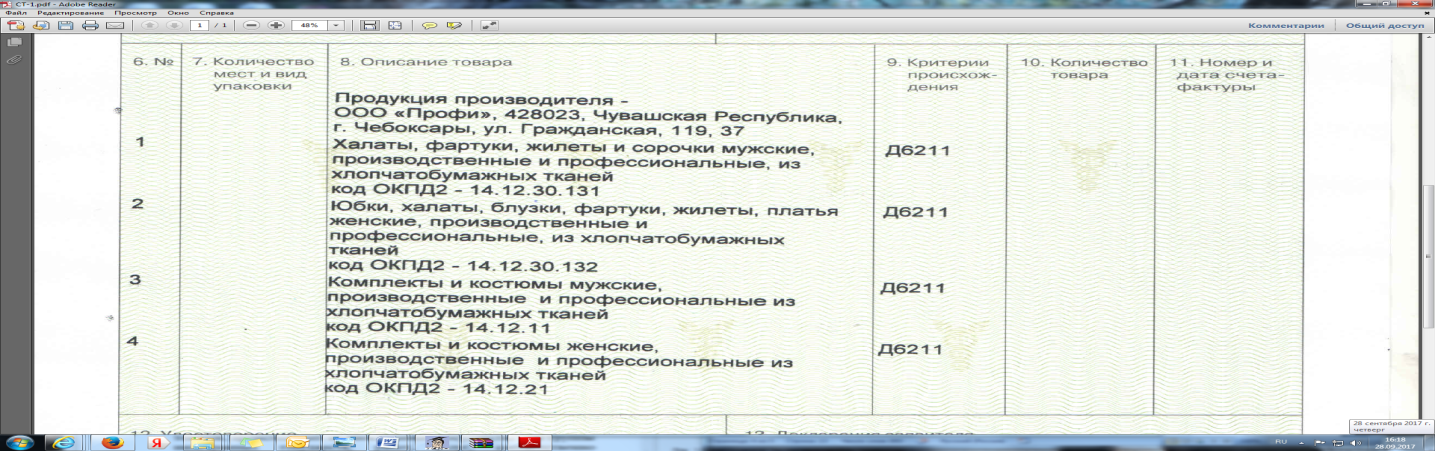 Должна ли комиссия принять такое подтверждение страны происхождения закупаемого товара – Россия?На практике таким документом о подтверждении членства СРО является выписка из реестра членов СРО, форма которой установлена Приказом Ростехнадзора "Об утверждении формы выписки из реестра членов саморегулируемой организации"№58 от 16.02.2017.Срок действия указанной выписки – 1 месяц со дня выдачи. При рассмотрении заявок – Заказчики и участники должны обращать внимание на срок ее действия.В соответствии с ч.4 ст.55.17 Градостроительного кодекса РФ с 01.07.2017 г. документом, подтверждающим членство организации в СРО с указанием прав на осуществление определенной деятельности, является выписка из реестра членов СРО, которую саморегулируемая организация обязана предоставить по запросу заинтересованного лица в срок не более чем три рабочих дня со дня поступления указанного запроса. Срок действия выписки из реестра членов саморегулируемой организации составляет один месяц с даты ее выдачи.ч5.ст 48. ГК РФ: Лицом, осуществляющим подготовку проектной документации, может являться застройщик либо индивидуальный предприниматель или юридическое лицо, заключившие договор подряда на подготовку проектной документации. Лицо, осуществляющее подготовку проектной документации, несет ответственность за качество проектной документации и ее соответствие требованиям технических регламентов. Застройщик вправе выполнить подготовку проектной документации самостоятельно при условии, что он является членом саморегулируемой организации в области архитектурно-строительного проектирования, либо с привлечением иных лиц по договору подряда на подготовку проектной документации.ч. 4. Ст. 55.17 КГ РФ: Саморегулируемая организация обязана предоставить по запросу заинтересованного лица выписку из реестра членов саморегулируемой организации в срок не более чем три рабочих дня со дня поступления указанного запроса. Срок действия выписки из реестра членов саморегулируемой организации составляет один месяц с даты ее выдачи.(в ред. Федерального закона от 03.07.2016 N 372-ФЗ)5. Ст. 55.17 КГ РФ:  Форма выписки из реестра членов саморегулируемой организации устанавливается органом надзора за саморегулируемыми организациями.Ст. 55.29 Требования к участникам аукционов на право заключения договора об освоении территории в целях строительства и эксплуатации наемного дома коммерческого использования, договора об освоении территории в целях строительства и эксплуатации наемного дома социального использованияОтветВ соответствии с постановлением Правительства Российской Федерации от 05.02.2015 № 102 «Об ограничениях и условиях допуска отдельных видов медицинских изделий, происходящих из иностранных государств, для целей осуществления закупок для обеспечения государственных и муниципальных нужд», документом, подтверждающим страну происхождения, является форма     СТ-1. В данном документе указывается наименование товара, который производит, участник закупки, и что его товар является российским.  123451Халат (тип 1*)Свойствомедицинский, женский 1Халат (тип 1*)Ткань халата  смесовая 1Халат (тип 1*)Плотность ткани, г/м2не менее 195  